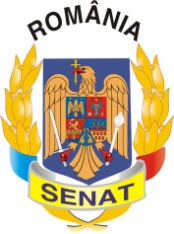 Comisia pentru Privatizare și Administrarea                  Activelor Statului    PROCES VERBALal şedinţei Comisiei din data de 19.11.2013Comisia pentru privatizare şi administrarea activelor statului, condusă de domnul senator Mircea Banias, şi-a desfăşurat lucrările în ziua de 19.11.2013. Preşedintele Comisiei a constatat că există cvorum pentru începerea şedinţei.Membrii Comisiei au aprobat următoarea ordine de zi:Propunere legislativă pentru modificarea alin.(4) al art.1 din Ordonanţa de urgenţã a Guvernului nr. 82/2011 privind unele măsuri de organizare a activităţii de îmbunătăţiri funciare (L618/2013)Propunere legislativă pentru completarea art.II din Ordonanţa de urgenţă a Guvernului nr. 14/2003 pentru modificarea Ordonanţei de urgenţă a Guvernului nr.142/2000 privind înfiinţarea, organizarea şi funcţionarea Agenţiei SAPARD pentru implementarea tehnică şi financiară a Instrumentului special de preaderare pentru agricultură şi dezvoltare rurală. (L633/2013)Proiect de lege privind transmiterea unui teren din domeniul public al statului şi din administrarea Ministerului Transporturilor aflat în concesiunea Companiei Naţionale de Căi Ferate "C.F.R." - S.A. în domeniul public al municipiului Dej şi în administrarea Consiliului Local al municipiului Dej, judeţul Cluj (608/2013)Proiect de lege pentru ratificarea Acordului între Guvernul României şi Consiliul Federal Elveţian privind dobândirea dreptului de proprietate asupra terenurilor de către misiunile diplomatice ale celor două state, semnat la Bucureşti la 15 iulie 2013 (641/2013)La punctul 1 pe ordinea de zi s-a discutat Propunerea legislativă pentru modificarea alin.(4) al art.1 din Ordonanţa de urgenţã a Guvernului nr. 82/2011 privind unele măsuri de organizare a activităţii de îmbunătăţiri funciare.Propunerea legislativă modifică alin.(4) al art.1 din Ordonanţa de urgenţă a Guvernului nr.82/2011 privind unele măsuri de organizare a activităţii de îmbunătăţiri funciare, în sensul suplimentării numărului de posturi necesare desfăşurării activităţii de îmbunătăţiri funciare de la 1.500 câte sunt în prezent, la 2500.Având în vedere că măsura propusă afectează prevederile bugetului de stat, devin incidente dispoziţiile art.111 alin.(1) teza a doua din Constituţie, fiind obligatorie solicitarea  unei informări din partea Guvernului.La lucrările comisiei a participat din partea Ministerului Finanțelor Publice dna. Marilena Stanciu, consilier.Membrii Comisiei pentru privatizare şi administrarea activelor statului au hotărât, cu majoritate de voturi, să adopte aviz negativ.La punctul 2 pe ordinea de zi s-a discutat Propunerea legislativă pentru completarea art.II din Ordonanţa de urgenţă a Guvernului nr. 14/2003 pentru modificarea Ordonanţei de urgenţă a Guvernului nr.142/2000 privind înfiinţarea, organizarea şi funcţionarea Agenţiei SAPARD pentru implementarea tehnică şi financiară a Instrumentului special de preaderare pentru agricultură şi dezvoltare rurală.Propunerea legislativă completează Ordonanţa de urgenţă a Guvernului nr.14/2003 pentru modificarea Ordonanţei de urgenţă a Guvernului nr.142/2000 privind înfiinţarea, organizarea şi funcţionarea Agenţiei SAPARD pentru implementarea tehnică şi financiară a Instrumentului special de preaderare pentru agricultură şi dezvoltare rurală, cu modificările ulterioare, în sensul salarizării corespunzătoare a personalului specializat pentru îmbunătăţirea absorbţiei fondurilor europene.Consiliul Legislativ avizează favorabil propunerea legislativa.La lucrările comisiei a participat din partea Ministerului Finanțelor Publice dna. Marilena Stanciu, consilier.Membrii Comisiei pentru privatizare şi administrarea activelor statului au hotărât, cu majoritate de voturi, să adopte aviz negativ.La punctul 3 pe ordinea de zi s-a discutat Proiect de lege privind transmiterea unui teren din domeniul public al statului şi din administrarea Ministerului Transporturilor aflat în concesiunea Companiei Naţionale de Căi Ferate "C.F.R." - S.A. în domeniul public al municipiului Dej şi în administrarea Consiliului Local al municipiului Dej, judeţul Cluj.Proiectul de lege are ca obiect transmiterea unui teren din domeniul public al statului şi din administrarea Ministerului Transporturilor aflat în concesiunea Companiei Naţionale de Căi Ferate "C.F.R." - S.A. în domeniul public al municipiului Dej şi în administrarea Consiliului Local al municipiului Dej, judeţul Cluj.Ministerul Transporturilor menţionează că imobilul ce face obiectul transmiterii – teren în suprafaţă de 2.505 mp, situat în comuna Cuzdrioara, zona Dej-Triaj, judeţul Cluj - nu mai este necesar scopului pentru care a fost afectat şi nici altor obiective de infrastructură publică, iar transmiterea imobilului nu afectează siguranţa circulaţiei feroviare în zonă, potrivit prevederilor OGU nr.12/1998 privind transportul pe căile ferate române şi reorganizarea Societăţii Naţionale a Căilor Ferate Române.La lucrarile comisiei a participat din partea Ministerului Transporturilor domnul Nicu Buică, secretar de stat.Consiliul Legislativ avizează favorabil proiectul de lege.Membrii Comisiei pentru privatizare şi administrarea activelor statului au hotărât, cu majoritate de voturi, să adopte aviz favorabil.La punctul 4 pe ordinea de zi s-a discutat Proiect de lege privind transmiterea unui teren din domeniul public al statului şi din administrarea Ministerului Transporturilor aflat în concesiunea Companiei Naţionale de Căi Ferate "C.F.R." - S.A. în domeniul public al municipiului Dej şi în administrarea Consiliului Local al municipiului Dej, judeţul Cluj.Proiectul de lege ratifică Acordul între Guvernul României şi Consiliul Federal Elveţian privind dobândirea dreptului de proprietate asupra terenurilor de către misiunile diplomatice ale celor două state, semnat la Bucureşti la 15 iulie 2013.Obiectul acordului este strict limitat la posibilitatea dobândirii dreptului de proprietate doar în scopul bunei funcționări a misiunilor diplomatice și oficiilor consulare ale celor două țări.Acest proiect nu are impact asupra domeniilor social, economic și de mediu, asupra bugetului general consolidat sau asupra legislației în vigoare.Consiliul Legislativ avizează favorabil proiectul de lege.Membrii Comisiei pentru privatizare şi administrarea activelor statului au hotărât, cu majoritate de voturi, să adopte aviz favorabil.           PREȘEDINTE,                                                                        SECRETAR,          Mircea Banias        			                                         Valentin Calcan